               TÜRKÇENİN DİRİLİŞ HAREKETİ DERNEĞİ TÜZÜĞÜ
 
Madde 1:Derneğin adı : “TÜRKÇENİN DİRİLİŞ HAREKETİ DERNEĞİ”dir.Kısa adı : TDHD’dir.Kuruluş Tarihi: Kuruluş Tarihi: 10.06.2016Simgesi: Daire içerisinde ağzında zeytin dalı olan güvercin, başının üstünde Türkçenin Diriliş Hareketi yazısı, altında ise Derneği yazısı, iki yanda birer yıldız ve güvercinin üstünde TDHD kısaltması vardır. En dışta hepsini kapsayan başka bir daire bulunur. Bu simge başka hiçbir kurum, kuruluş, vakıf, dernek tarafından kullanılamaz.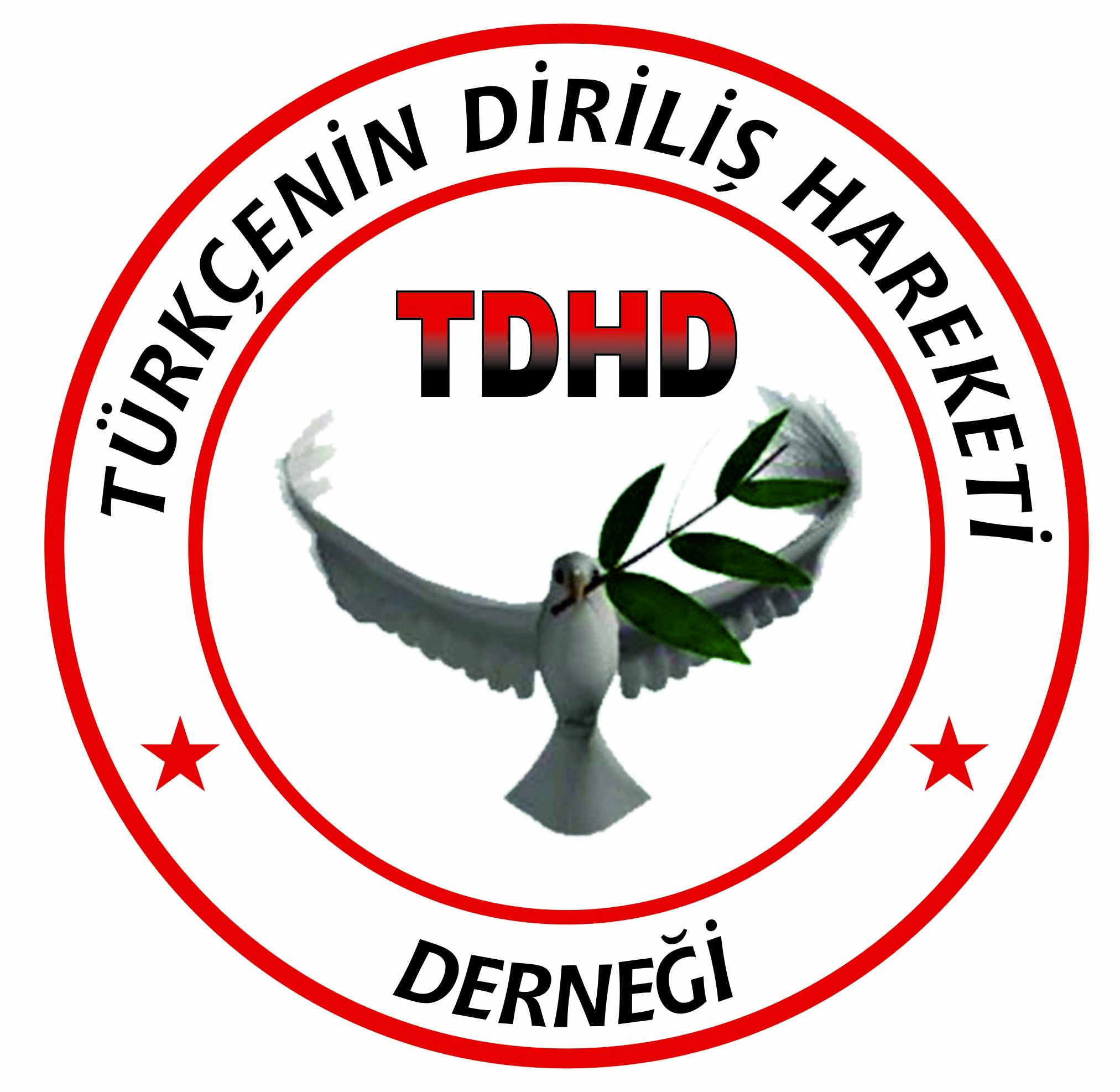 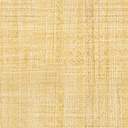 
Madde 2:Derneğin Genel Merkezi: Ankara’dır. Dernek yurt içinde ve yurt dışında Şube açabilir. Türkçenin Diriliş Hareketi Derneği partiler ve siyaset üstü olup bütün ulusu kucaklar, hiçbir siyasal görüşe ya da partiye hizmet etmez. Derneğin yönetim kadrosu her kuruluşa örnek olmak üzere kadın-erkek ayırımı yapılmadan oluşturulur. Madde 3:Amacı
a)Türkçemizin yozlaşmasını, bozulmasını, kirlenmesini önlemek ve gelecek kuşaklara arı-duru bir Türkçe bırakmak. b)Tabela kirliliğinin önüne geçmek ve Türkçe tabela kullanımının yasal bir zorunluluğa dönüştürülmesi için çalışmak. c)Bunları sağlamak için bütün toplum kesimleriyle işbirliği yapmak, siyasal görüş ayırt etmeksizin toplumun tüm kesimlerini bu dava etrafında birleştirmek.d)Özellikle gençler ve çocuklar üzerinde toplumsal bilinç ve duyarlılık oluşturmak. e)Basın-yayının daha düzgün bir Türkçe kullanmasını sağlamak için öneriler getirmek, çözüm yolları göstermek. f)Dernek üyeleri arasında dayanışmayı sağlamak ve üyelerin birbirleri ile olan ilişkilerini geliştirmek, deneyimlerini ve birikimlerini  birbirleri ile paylaşmasını sağlamak.g)Üyelerin mesleki, sosyal, ekonomik ve kültürel ihtiyaçlarını temin etmek için gerekli çalışmalar yapmak, bu konularla ilgili eğitim vermek ve toplumu bilinçlendirme çalışmalarında bulunmak. h)Üyelerinin haklarını korumak ve gerekli kurum ve kuruluşlarda üyelerini temsil etmek.Madde 4:Çalışma Konularıa)Dernek, çalışma amacı ve alanına giren konularda oluşturacağı organizasyon yapısını ve insan zincirini faaliyete geçirerek çalışır. b)Bu amaçla eğitimli alt ve üst kadrolar oluşturur. c)Bu çalışmaları için başka dernek, kurum ve kuruluşlarla yardımlaşır.d) Gerekli gördüğü hallerde, ihtiyacı kadar personel çalıştırabilir. e)Amaca uygun olarak taşınmazlar satın alabilir, kiralayabilir, ipotek edebilir, kiraya verebilir, işletebilir ve tefriş edebilir. f)Amaçların gerçekleşmesine yardımcı olmak için iktisadi işletmeler kurar, işletir, kiraya verir, kiralar. g)Üyelerinin gereksinmelerini gidermek amacı ile lokal, dinlenme tesisleri, misafirhane gibi sosyal tesisler kurabilir.Madde 5:Çalışma BiçimleriAmacına uygun olarak, gerekli yerlerden izin almak ve kanuni gereğini yerine getirmek şartıyla aşağıda belirtilen diğer hususları yerine getirir.a)Bütün Türk ülkeleriyle iyi ilişkiler geliştirerek ortak bir Türkçe geliştirilmesi için her türlü etkinliği tasarlar. Dildeki yozlaşmayı önlemek için bütün kurum, kuruluş, vakıf, dernek ve STK’larla ortak çalışmalar yürütür.b)Türkçemizin köklerinin çok daha iyi araştırılabilmesi için akademik araştırma toplulukları kurar, eski yazıtları incelemek, kaya resimlerine kadar Türkçenin izini sürmek için yurtiçi ve yurtdışı bütün önemli yerleşim birimlerinde özel araştırma toplulukları kurar. Elde edilen bilimsel sonuçları uluslararası saygın dergilerde yayınlar. Bilim dünyasına katkıda bulunur.c)Türkçe olimpiyatları düzenler. Yurtiçi ve yurtdışı katılımı organize eder.d)Türkçemizin geçmişiyle ilgili çok büyük kanıtlara, önemli olaylara bilimsel katkı ve açıklama getiren akademik buluşlara ödüller verir. Türkçemizi destekleyecek her çalışma için sponsorluk desteği sağlar.e)Üyeleri ve üye olmayanları bilinçlendirmek için her türlü eğitim ve öğretim çalışmalarını yapar, kurslar açar, danışmanlık hizmeti verir. Bu etkinliklere katılanlara “Türkçe Dili Gönüllüsü” belgesi verir.f)Toplumun bütününü Türkçe konusunda bilinçlendirmek için basın-yayın, dergi, radyo-Tv, afiş, sergi, eğitim CD’leri, yazılı-görsel-işitsel-dijital tüm materyallerin hazırlanmasını, dağıtımını, üyelere ulaştırılmasını sağlar.g)Yurtiçinde ve yurt dışında konserler, açık oturumlar, konferanslar, yardım etkinlikleri, temsiller, sempozyumlar düzenler.h)Gelecekte bu alanda çalışabilecek yetenekli gençleri keşfederek onlara süreli burslar verir, eğitim yardımlarında bulunur.ı)Dernek her türlü iktisadi teşekkül kurar, yatırım yapar, maddi etkinlikler yürütür.i)Dernek çalışma biçimi ve çalışma alanları bakımından yasa, tüzük ve yönetmeliklere aykırı davranamaz.j)Dernek Araştırma Merkezi ve Enstitü kurabilir.Madde 6:Üyelik TürüÜyelik Türleri; Asil Üye ve  Fahri Üye’dir.
Asil Üye: Yönetim Kurulu tarafından asil üyeliğe kabul edilen veya edilmeyenlere bu karar başvuru formunda belirttiği adrese 30 gün içerisinde yazılı olarak bildirilir. Müracaatı uygun görülenlerin dernek tüzüğünde belirtilen aidatı taahhüt etmesi zorunludur. 
Fahri Üye: Derneğe ve derneğin amaçlarına maddi ve manevi katkılarda bulunan kişilerden, yazılı olarak üyeliği kabul edenler, asil üyelik koşullarını taşıyan ve yönetim kurulunun en az iki üyesinin önermesi ve Yönetim Kurulunun  2/3 çoğunlukla aldığı karar ile kişiler fahri üye olurlar. Fahri üyeler, derneğe manevi güç ve destek verecek kişilerden seçilir. İstedikleri takdirde aidat ve teberru verebilirler. Fahri üyelerinin Genel Kurul’da oy kullanma hakları ile Yönetim ve Denetim Kurullarına girme hakları yoktur. 
Madde 7:Yabancıların Üye Olmaları
Yabancıların üye olabilmeleri için ayrıca ikamet hakkı sahibi olduğunu belgelemesi zorunludur. Türkiye dışında Türk Dili ve Lehçeleri üzerine çalışmalar yapan yabancı bilim insanları asli üye olabilir.
Madde 8:Üyelik Hakları
Hiç kimse üye olmaya ve üye kalmaya zorlanamaz. Üyeler, hiçbir ayrım gözetmeksizin eşit haklara sahiptir. Her asil üyenin genel kurulda bir oy hakkı vardır. Oylar bizzat kullanılır. Her üye istifa etme hakkına sahiptir. Dernek üyeleri eşit olarak mevzuatta tanınan tüm haklara sahiptir. Fahri üyeler istedikleri takdirde aidat öderler, oy hakkı olmaksızın Genel Kurul’a katılabilirler. Yönetim ve Denetim Kurulu’na seçilemezler. Her üyenin Genel Kurul’da bir oy hakkı bulunur ve oyunu bizzat kendisi kullanır.
  
Madde 9:Üyelikten ÇıkmaÜyelikten çıkma; Yönetim Kurulu’na yazılı olarak verilecek bir çıkma beyanı ile gerçekleşir. Çıkan üyenin birikmiş aidat borçlarını ödemesi ve dernek malvarlığına bir zarar söz konusu ise tazmini zorunludur. 
Madde 10:Üyelikten Çıkarılmaa) Disiplin Kurulu’nca yapılan soruşturmaya göre tüzüğe aykırı hareket ettiği veya dernek aleyhine çalışma yaptığı saptananlar,b) En az bir yıllık aidatını ödemeyenler,c) Dernekler Yasası ve diğer yasalar ile tüzük hükümlerine göre üyelik koşullarını sonradan kaybedenler,
d) Üyelik formunda gerçekliğe aykırı veya yanıltıcı beyanda bulunanlar,
e) Tüzük ve iç yönetmeliklere göre verilen görevi yerine getirmeyenler Yönetim Kurulu kararı ile yazılı olarak önceden uyarılmak kaydı ile üyelikten çıkarılırlar. Üyenin Genel Kurul’da itiraz hakkı vardır.f) Yönetim Kurulu’nun verdiği görev ve sorumluluklarını yerine getirmeyenler Yönetim Kurulu kararı ile üyelikten çıkarılırlar.g) Yönetim Kurulu’nun bilgisi dışında dernek adını kullanarak temas ve faaliyetlerde bulunanlar, Yönetim Kurulu kararı ile üyelikten çıkarılırlar.h) Yüz kızartıcı suç, maddi çıkar, güven sarsıcı eylemler üyelikten doğrudan çıkarılma nedenidir ve bu eylemlerde bulunan üye Yönetim Kurulu kararı ile üyelikten çıkarılır.
 
Fahri üyelikten çıkarılma en az 2 asil üyenin önerisi ve Yönetim Kurulunun öneriyi onayı sonucu gerçekleşir.
(c) fıkrasına göre üyelikten çıkarılanlar, çıkarılma nedeni ortadan kalktığını belgelemeleri ve istekleri olur ise yeniden üyeliğe alınabilirler. (a) ve (d) bendine göre çıkarılanlar bir daha üyeliğe alınmazlar. (b) bendine göre üyelikten çıkarılanlar birikmiş borçlarını ve çıkarıldığı süreye ilişkin aidat borçlarını öderler ise yeniden üyeliğe alınabilirler.
 
Hangi nedenle olursa olsun ikinci kez üyelikten çıkarılanlar bir daha üyeliğe alınmazlar.
  
Madde 11: Dernek OrganlarıA) Genel Kurul,B) Yönetim Kurulu,C) Denetim Kurulu,D) Disiplin Kurulu'dur.Türkçenin Diriliş Hareketi Derneği, Merkezî ve Yerel olmak üzere iki türlü teşkilâta sahiptir. Bu organların dışında, Genel Merkez ve Şubelerde duyulacak ihtiyaca göre devamlı veya geçici olarak Genel Kurul ve Yönetim Kurulu’nca başka kurullar ve komiteler de kurar. Bu birimlerin çalışma esasları ilgili mevzuatlara ve dernek tüzüğüne aykırılık teşkil etmeyecek şekilde hazırlanan iç yönetmelik veya yönergeler ile belirlenir. Ancak, bunlara zorunlu organların görev, yetki ve sorumlulukları devredilemez.Madde 12:Genel KurulGenel Kurul, derneğin en büyük ve yetkili organıdır. Genel Kurul derneğe kayıtlı ve dernek tüzüğüne göre genel kurul toplantısına katılma hakkı bulunan asil üyelerden, derneğin şubesi açılması halinde ise; derneğe kayıtlı ve dernek tüzüğüne göre genel kurul toplantısına katılma hakkı bulunan asil üyeler ve Şube delegelerinden oluşur. Her üyenin Genel Kurul’da bir oy kullanma hakkı vardır.Madde 13:Genel Kurul Toplanma Zamanı
Genel Kurul 3 (üç) yılda bir Mayıs ayı içerisinde Yönetim Kurulu’nca belirlenecek gün yer ve saatte olağan olarak toplanır.
Yönetim veya Denetim Kurulu’nun gerekli gördüğü zamanlarda veya üyelerin beşte birinin yazılı istemi üzerine Yönetim Kurulu veya Denetim Kurulu tarafından yapılması zorunlu çağrı ile 1 (bir) ay içerisinde olağanüstü toplanır.Yönetim Kurulu; Denetim Kurulu veya Dernek üyelerinin 1/5’inin yazılı isteğine rağmen Genel Kurul’u bir ay içerisinde toplantıya çağırmaz ise; Denetleme Kurulu veya Genel Kurul’un toplanması isteğinde bulunan üyelerden birinin müracaatı üzerine Sulh Hukuk Yargıcı duruşma yaparak dernek üyeleri arasından üç kişilik bir heyeti Genel Kurul’u toplantıya çağırmakla görevlendirir.Madde 14:Çağrı UsulüYönetim kurulu, dernek tüzüğüne göre genel kurula katılma hakkı bulunan üyelerin listesini düzenler. Genel kurula katılma hakkı bulunan üyeler; en az onbeş gün önceden, toplantının günü, saati, yeri ve gündemi en az bir gazetede veya derneğin internet sayfasında ilan edilmek, yazılı olarak bildirilmek, üyenin bildirdiği elektronik posta adresine ya da iletişim numarasına mesaj gönderilmek veya mahalli yayın araçları kullanılmak suretiyle toplantıya çağrılır. Bu çağrıda, çoğunluk sağlanamaması sebebiyle toplantı yapılamazsa, ikinci toplantının hangi gün, saat ve yerde yapılacağı da belirtilir. İlk toplantı ile ikinci toplantı arasındaki süre yedi günden az, altmış günden fazla olamaz.Toplantı, çoğunluk sağlanamaması sebebinin dışında başka bir nedenle geri bırakılırsa, bu durum geri bırakma sebepleri de belirtilmek suretiyle, ilk toplantı için yapılan çağrı usulüne uygun olarak üyelere duyurulur. İkinci toplantının geri bırakma tarihinden itibaren en geç altı ay içinde yapılması zorunludur. Üyeler ikinci toplantıya, birinci fıkrada belirtilen esaslara göre yeniden çağrılır.Genel kurul toplantısı bir defadan fazla geri bırakılamaz.
Madde 15:Toplantı YeriGenel Kurul, dernek merkezinin bulunduğu ilden başka yerde toplanamaz. 
  
Madde 16:Toplantı Yeter Sayısı
Genel Kurul, Tüzüğe göre toplantıya katılma hakkı olan üyelerin yarısından bir fazlasının katılımı ile yapılır. İlk toplantıda yeter sayı sağlanamaz ise, ikinci toplantıda çoğunluk aranmaz. Ancak yapılan ikinci toplantıya katılan üye sayısı Yönetim ve Denetim Kurulu üye sayısının iki katından az olamaz.Madde 17:Toplantı Usulü
Genel Kurul toplantısı ilanda belirtilen gün, saatte ve yerde yapılır. Genel Kurula katılacak üyeler, yönetim kurulunca düzenlenen listedeki adları karşısına imza koyarak toplantıya girerler. Açılıştan sonra, toplantı yeter sayısının tespiti için yoklama yapılır, yeter sayının bulunduğu anlaşılması üzerine toplantıyı yönetmek üzere bir Divan Başkanı ve yeteri kadar başkan vekili ile katip seçilir. Toplantının yönetimi Divan Başkanına aittir. Katipler toplantı tutanağını düzenler Divan Başkanı ve başkan vekilleri ile birlikte imzalarlar. Toplantı sonunda, bütün tutanak ve belgeler Yönetim Kurulu’na teslim edilir.Birinci toplantıda yeter sayı sağlanamaz ise tutanak tutularak toplantı, ilan edilen biçimde yeniden toplanmak üzere dağılır.Toplantıda yalnızca gündemdeki konular görüşülür ve karara bağlanır. Ancak toplantıda bulunan üyelerin en az onda birinin yazılı istemi ile belirtilen, önerilen konular gündeme alınır, görüşülür ve karara bağlanır.Genel Kurul’da üye tarafından dernek muamelatına dair soruya Yönetim Kurulu ve Denetleme Kurulu sözcüleri cevap vermek zorundadırlar. Söz isteyen üyeye, sırasıyla, usul hakkında söz isteyenler ile salahiyetli organların sözcülerine tercihen söz hakkı verilir. On üyenin yazılı talebi üzerine konuşma müddeti beş dakikadan az olmamakla tahdit edilebilir. Toplantıyı yöneten Divan Başkanı gündem müzakere edilirken fikrini açığa vuramaz. Ancak, oyunu kullanabilir.Eğer müzakereye iştirak etmek ister ise o maddenin müzakeresi sona erinceye kadar yerini başkan vekiline terk ederek konuşma sırasına girer.Madde 18:Genel Kurulun Görev Ve Yetkileri
Genel Kurulun yetkileri şunlardır:
a) Yönetim Kurulu’nu, Denetim Kurulu’nu ve Disiplin Kurulu’nu seçmek.
b) Tüzük değişikliğine karar vermek,
c) Yönetim ve Denetim Kurulları raporlarının, bilançonun, gelir gider hesaplarının görüşülmesi ve kurulların ibrası,
d) Yönetim Kurulu’nun hazırladığı bütçenin, bütçe yönetmeliğinin görüşülmesi, aynen veya değiştirilerek kabulü,
e) Taşınmaz mal satın alınması veya satılması konusunda Yönetim Kurulu’na yetki verilmesi,
f) Federasyona katılınması veya ayrılması,
g)Yurt dışındaki dernek ve kuruluşlara üye ve gözlemci olması ve ayrılması, 
h) Yasa, tüzük ve yönetmeliklerden doğan görevleri yerine getirmek, tanınan hak ve yetkileri kullanmak,
i) Derneğin feshine karar vermek,
j) Derneğin borçlanması konusunda karar almak,k)Şube kurulmasına karar almak,
l) Temsilcilik açılması konusunda karar alarak, Yönetim Kurulu’na yetki vermek.
 
Madde 19:Dernek Organlarının Seçimi Ve Oy Kullanma
Dernek organlarının seçimi gizli oyla yapılır. Yönetim Kurulu tarafından mühürlenmiş oy pusulalarının bir sandığa atılması suretiyle oy kullanılır. Açık olarak sayım yapılır. Oy verme sonuçları bir tutanakla  Divan Başkanlığı’nca belirlenir.
 
Madde 20: Yönetim Kurulunun Oluşması
Yönetim Kurulu Genel Kurul’ca gizli oyla 3 (üç) yıl için seçilen 7 (yedi) asil, 7 (yedi) yedek üyeden oluşur. Yönetim Kurulu asil üyeliğinde istifa veya başka sebeplerden boşalma olduğu takdirde Genel Kurulda aldığı oy çokluğu sırasına göre yedek üyeler göreve çağrılır. Yönetim Kurulu üye sayısı yedeklerin getirilmesinden sonra dahi dördün altına düşerse, mevcut Yönetim Kurulu ya da Denetleme Kurulu üyeleri, yenisini seçmek üzere Genel Kurul’u bir ay içinde toplantıya çağırır.
 
Genel Kurul’ca seçilen yeni Yönetim Kurulu üyeleri ilk toplantısında bir kararla görev dağılımını yaparak Başkan, Başkan Yardımcısı, Sekreter, Sayman ve Üyeleri seçerler. Olağan veya olağanüstü genel kurul toplantılarını izleyen otuz gün içinde, yönetim ve denetim kurulları ile diğer organlara seçilen asıl ve yedek üyeleri içeren Genel Kurul Sonuç Bildirimi mülki idare amirliğine verilir. Genel kurul toplantısında tüzük değişikliği yapılması halinde; genel kurul toplantı tutanağı, tüzüğün değişen maddelerinin eski ve yeni şekli, her sayfası yönetim kurulu üyelerinin salt çoğunluğunca imzalanmış dernek tüzüğünün son şekli, bu fıkrada belirtilen süre içinde ve bir yazı ekinde mülki idare amirliğine verilir.Genel kurul sonuç bildirimleri, dernek yönetim kurulu tarafından yetki verilen bir yönetim kurulu üyesi tarafından da yapılabilir. Bildirimin yapılmamasından yönetim kurulu başkanı sorumludur.Yönetim Kurulu kararları salt çoğunlukla alınır.Yönetim Kurulu Başkanı: Derneğin Başkanı olup, Yönetim Kurulu kararlarını uygular ve uygulatır.
 
Yönetim Kurulu Başkan Yardımcısı: Başkanın bulunmadığı zamanlarda Başkanın görev ve yetkilerine sahiptir.
 
Sekreter: Derneğin üye kayıt defteri, karar defteri ve gelen-giden evrak defterini tutar, yazışmaları yapar. Genel Kurul toplantıları için gerekli işlemleri yerine getirir. Yönetim Kurulu kararlarına uygun olarak derneğin işlemlerini yürütür. İlgili geçici kurulların yardımı ile toplantılar düzenler. Çalışma ve yeni gelişmeleri üyelere duyurur. Her altı ayda bir, Yönetim Kuruluna sunulmak üzere çalışma raporu hazırlar.
 
Sayman: Derneğin gelir ve gider hesaplarını usulüne göre tutar. Aidatları  alındı belgesi karşılığında toplar. Derneğin paralarını ulusal bir bankada bulundurur. Gelirleri üç gün içinde bankada açılan hesaba yatırır. Yıllık üyelik aidatının yirmi katına eşdeğer miktarı üzerinde bulundurabilir ve harcama yapabilir. Bütçe ve bilançoyu hazırlar. Bu amaçla gelir-gider defteri, bütçe kesin hesap, bilanço ve demirbaş defteri tutar. Her altı ay sonunda Yönetim Kuruluna sunmak üzere bütçe durumunu gösteren rapor hazırlar.
 
Yönetim Kurulu Üyeleri: Yönetim Kurulunun belirlediği çalışma programı çerçevesinde kendilerine verilen görevleri yapmakla yükümlüdür.
 
Madde 21: Yönetim Kurulunun Görevleri
Yönetim Kurulunun görevleri şunlardır:
a) Derneği temsil etmek üzere bir veya birden fazla Yönetim Kurulu üyesine yetki vermek, 
b) Gelir ve gider hesaplarını, bilançoyu yapmak, Genel Kurul’un onayına sunmak,
c) Bütçeyi ve bütçe yönetmeliğini hazırlayarak Genel Kurul’a sunmak,
d) Derneğin çalışma alanlarının düzenlendiği Tüzüğün 5.maddesinde belirtilen görüşmeleri yapmak, sözleşme ve protokoller imzalamak,
e) İlgili mevzuatlara ve dernek tüzüğüne aykırı olmamak koşuluyla iç işleyiş yönetmeliklerini hazırlamak ve yürütmek,
f) Sandık kurmak ve iktisadi işletme kurmak ve işletmek veya kiraya vermek (yasal koşulları yerine getirerek),
g) Gerekli görüldüğünde alt birim ve kurullar kurarak, bu kurulların çalışma koşullarını düzenlemek ve kapatmak,
h) Yasa, tüzük ve yönetmeliklerden doğan görevleri yerine getirmek, hak ve yetkileri kullanmak,
i) Gerektiğinde derneği temsil etmek için bir avukat tutmak,
j) Genel kurulun kendisine verdiği görevleri yapmak.
  
Madde 22: Denetim Kurulunun Oluşması
Denetim Kurulu, Genel Kurul’ca gizli oyla seçilen 3 (üç) asil ve 3 (üç) yedek üyeden oluşur. 
Denetim Kurulu asil üyeliğinde istifa veya başka sebeplerden boşalma olduğu takdirde Genel Kurulda aldığı oy çokluğu sırasına göre yedek üyeler göreve çağrılır.
Madde 23: Denetim Kurulunun Görevleri
Denetim Kurulu seçimi izleyen ilk toplantısında bir Başkan seçer. Denetim Kurulu, Yönetim Kurulu’nun bütçe ve hesaplarını Genel Kurul adına denetler. Denetim Kurulu her altı ayda bir denetim yapar ve sonuçlarını rapor ile Genel Kurul’a sunar. Bu kurulun asil üyeleri Yönetim Kurulu toplantılarına katılabilecekleri gibi, arzu ettikleri her an derneğin çalışma ve hesaplarını kontrol edebilirler. Denetim Kurulu üyeleri, Yönetim Kurulu’nun çalışmaları ve hesapları hakkındaki raporlarını üç yıl sonunda ayrı ayrı veya birlikte hazırlayarak Genel Kurul’a sunarlar. Denetim Kurulu, dernek üyelerinin beşte birinin isteği üzerine, görevini olağanüstü de yerine getirebilir ve sonucu bir rapor ile Genel Kurul’a duyurur. 
Denetim Kurulu, dernek tüzüğü ve dernekler yasası doğrultusunda derneğin denetimini yapar. Bu konuda gerek görülür ise tüzük hükümlerine göre bir iç yönetmelik hazırlanır.
 
Madde 24: Disiplin Kurulu Görev Ve Yetkileri
Disiplin Kurulu; Genel Kurul tarafından gizli oyla seçilmiş 3 (üç) asil ve 3 (üç) yedek üyeden oluşur. Yönetim Kurulu'nun daveti üzerine toplanan Disiplin Kurulu, Merkez Yönetim Kurulu tarafından kendisine verilen işleri üç ay içinde sonuçlandırmak zorundadır. Disiplin Kurulu tarafından üyeler hakkında dikkati çekme ve uyarma verilebilir.
 
Madde 25:Haysiyet KuruluMerkez Haysiyet Kurulu, isimleri Merkez Yönetim Kurulu’nca belirlenen üyelerden oluşur. Üye sayısı onbeşi geçemez.Haysiyet Kuruluna üye olabilmek için Türkçenin geliştirilmesi alanında şahsiyeti, yayınları ve diğer faaliyetleri ile hizmet etmiş olmak şarttır. Türkçenin Diriliş Hareketi Derneğinin ilim, fikir ve ülkü kaynağıdır, şubelerin çalışmalarına ve yayınlara rehberlik eder; kararları tavsiye niteliğinde olup, Merkez Yönetim Kurulu vasıtasıyla yürütür.Madde 26:TemsilcilikGenel Kurulda aldığı yetki ile Dernek Yönetim Kurulu gerek gördüğü durumlarda, bir veya birkaç kişiyi temsilcilik açma konusunda görevlendirir ve bunu en büyük Mülki Amirliğine gerekli belgelerle bildirir.
Madde 27:Derneğin Borçlanması
Dernek gerek görüldüğü hallerde, Genel Kurul’dan alınan yetki ile borçlanabilir.
 
Madde 28: Gelirler
Dernek gelirleri;
a) Üye giriş aidatları,
b) Üye aidatları,
c) Yayın, seminer, sempozyum, eğitim gelirleri,
d) Mal varlığından elde edilen gelirler,
e) Banka faizleri, devlet tahvili ve benzeri gelirler,
f) İktisadi İşletme gelirleri,
g) Nakdi ve ayni yardımlar ve bağışlar,
h) 2860 Sayılı Yardım Toplama gelirleri.
 Dernekler genel kurullarının yetki vermesi üzerine yönetim kurulu kararıyla taşınmaz mal satın alabilir veya taşınmaz mallarını satabilirler. Dernekler edindikleri taşınmazları, tapuya tescilinden itibaren bir ay içinde mülkî idare amirliğine bildirmekle yükümlüdürler. Madde 29: 
Üyelik AidatıÜyeler giriş aidatı olarak 50 TL,  üyelik aidatı olarak da yıllık 50 TL verirler. Genel Kurul tarafından üyelik aidatı artırılabilir.
Madde 30:Dernek Defterleri Dernek Defterleri İşletme esasına göre tutulacaktır. İşletme hesabı esasında tutulacak defterler ve uyulacak esaslar aşağıdaki gibidir:1) Karar Defteri: Yönetim kurulu kararları tarih ve numara sırasıyla bu deftere yazılır ve kararların altı toplantıya katılan üyelerce imzalanır.2) Üye Kayıt Defteri: Derneğe üye olarak girenlerin kimlik bilgileri, derneğe giriş ve çıkış tarihleri bu deftere işlenir. Üyelerin ödedikleri giriş ve yıllık aidat miktarları bu deftere işlenebilir.3) Evrak Kayıt Defteri: Gelen ve  giden evraklar, tarih ve sıra numarası ile bu deftere kaydedilir. Gelen evrakın asılları ve giden evrakın kopyaları dosyalanır. Elektronik posta yoluyla gelen veya giden evraklar çıktısı alınmak suretiyle saklanır.4) İşletme Hesabı Defteri: Dernek adına alınan gelirler ve yapılan giderler açık ve düzenli olarak bu deftere işlenir.Tutulması zorunlu olan defterlerin dernekler biriminden veya noterden onaylı olması zorunludur.Madde 31:Derneğin Şubelerinin KuruluşuTürkçenin Diriliş Hareketi Derneği, gerekli görülen yerlerde Genel Kurul kararıyla Şube açabilir. Bu amaçla dernek Yönetim Kurulu’nca yetki verilen en az üç kişilik Kurucular Kurulu, Dernekler Yönetmeliği’nde belirtilen Şube kuruluş bildirimini ve gerekli belgeleri, şube açılacak yerin en büyük mülki amirliğine verir.Madde 32:Şubelerin Görev ve YetkilerŞubeler, tüzel kişiliği olamayan, dernek amaç ve hizmet konuları doğrultusunda özerk faaliyetlerde bulunmakla görev ve yetkili, tüm işlemlerinden doğan alacak ve borçlarından ötürü kendisinin sorumlu olduğu dernek iç örgütüdür.Madde 33:Şubelerin Organları ve Şubelere Uygulanacak HükümlerŞubenin organları, Genel Kurul, Yönetim Kurulu ve Denetim Kurulu’dur.Genel kurul, şubenin kayıtlı üyelerinden oluşur. Yönetim kurulu, 5 (beş) asıl ve 5 (beş) yedek, Denetim Kurulu ise 3 (üç) asıl ve 3 (üç) yedek üye olarak Şube Genel Kurulu’nca gizli oyla seçilir.Bu organların görev ve yetkileri ile bu tüzükte yer alan Dernekle ilgili diğer hükümler, mevzuatın öngördüğü çerçevede şube’de de uygulanır.Madde 34:Şubelerin Genel Kurullarının Toplanma Zamanı ve Genel Merkez Genel Kurulunda Nasıl Temsil EdileceğiŞube Genel Kurulları Olağan toplantılarını Merkez Genel Kurulu toplantısından en az 2 (iki) ay önce Mart ayında bitirmek zorundadırlar.Şubelerin Olağan Genel Kurulu, 3 (üç) yılda bir, Mart ayı içersinde, Şube yönetim kurulunca belirlenecek gün yer ve saatte toplanır.Şubeler, Genel Kurul sonuç bildiriminin bir örneğini toplantının yapıldığı tarihi izleyen otuz gün içinde Mülki İdare Amirliğine ve dernek Genel Merkezine bildirmek zorundadırlar.Şubeler, Şube sayısı üçe kadar Genel Merkez Genel Kurulunda tüm üyelerin doğrudan katılımı ile; Şube sayısı üçten fazla olması durumunda ise, Şubede kayıtlı her 50 (elli) üye için 2 (iki), yüze kadar 3 (üç) bundan sonraki her yüz üye için 1 (bir) olmak üzere Şube Genel Kurulunda seçilecek delegeler aracılığı ile Genel Merkez Genel Kuruluna katılma hakkına sahiptir. Ancak delege sayısı yediyi geçemez.Genel Merkez Genel Kuruluna en son Şube Genel Kurulunda seçilen delegeler katılır. Şubelerin Yönetim veya Denetim Kurulunda görevli olanlar Genel Merkez Yönetim veya Denetim Kuruluna seçildiklerinde Şubedeki görevinden ayrılırlar.Madde 35: 
Tüzük DeğişikliğiGenel Kurul toplantıya katılanların üçte ikisinin kabul oyu ile tüzük değişikliğine karar verebilir.
 Madde 36: 
Derneğin FeshiGenel Kurul kararı ile feshi; Genel Kurul, üyelerin üçte ikisinin katılması ve katılanların üçte iki çoğunluğunun kabul oyu ile her zaman feshe karar verebilir. Ancak; birinci toplantıda üçte iki üye hazır bulunmaz ise toplantı ertelenir ve ikinci toplantıda katılan üyelerin üçte iki çoğunluğunun kabul oyu ile feshe karar verebilir. İkinci toplantıya katılan üye sayısı Yönetim ve Denetim Kurulları üye tam sayılarının toplamının iki katından az olamaz.
 
Mahkeme Kararı ile feshi; Yetkili mercilerce Dernekler Kanunu’nun ilgili maddesi gereğince yapılan  yazılı isteme rağmen kuruluş bildirisi ve eklerindeki yasaya aykırılık ve noksanlık (30) gün içerisinde giderilmezse veya Olağan Genel Kurul toplantısı belirtilen süre içerisinde yapılmaz veya kanunen teşkili zorunlu organlar oluşturulmaz ise Cumhuriyet Başsavcılığı’nın açacağı dava üzerine Asliye Hukuk Mahkemesi’nin kararı ile feshedilir.
 
Madde 37:Derneğin Kendiliğinden Dağılmış Sayılması
Dernek kuruluş amacını ve şartlarını kaybettiği ve acze düştüğü veya Yönetim Kurulu’nun tüzük gereğince kurulmasına imkan kalmadığı ve Dernekler Kanunu’nun ilgili maddesinde belirtilen yeter sayısının bulunamaması nedeniyle üst üste iki Olağan Genel Kurul toplantısının yapılamadığı hallerde kendiliğinden dağılım halinin tespiti dernek merkezinin bulunduğu yerin en büyük mülki amirinin kararı ile olur.
 Madde 38:
Derneğin TasfiyesiDerneğin para, mal ve haklarının tasfiyesi aşağıda belirtilen esaslara göre yapılır.Genel kurul kararı ile feshedilen veya kendiliğinden sona erdiği tespit edilen Derneğin para, mal ve haklarının tasfiyesi, son Yönetim Kurulu üyelerinden oluşan tasfiye kurulunca yapılır. Bu işlemlere, feshe ilişkin Genel Kurul kararının alındığı veya kendiliğinden sona erme halinin kesinleştiği tarihten itibaren başlanır. Tasfiye süresi içinde bütün işlemlerde dernek adında “Tasfiye Halinde Türkçenin Diriliş Hareketi Derneği” ibaresi kullanılır.Tasfiye kurulu, mevzuata uygun olarak derneğin para, mal ve haklarının tasfiyesi işlemlerini baştan sonuna kadar tamamlamakla görevli ve yetkilidir. Bu kurul önce derneğin hesaplarını inceler. İnceleme esnasında derneğe ait defterler, alındı belgeleri, harcama belgeleri, tapu ve banka kayıtları ile diğer belgelerinin tespiti yapılarak varlık ve yükümlülükleri bir tutanağa bağlanır. Tasfiye işlemeleri sırasında borçlu olduğu tespit edilen derneklerin alacaklılarına çağrıda bulunulur ve varsa malları paraya çevrilerek alacaklılara ödenir. Derneğin alacaklı olması durumunda borçlulardan alacaklar tahsil edilir. Alacakların tahsil edilmesi ve borçların ödenmesinden sonra kalan para ve mallar Genel Kurul’un vereceği karar doğrultusunda bir Vakıf ve Derneğe yoksa Mehmetçik Vakfına devredilir.Derneğin para, mal ve haklarının tasfiye ve intikal işlemlerinin tamamlanmasını müteakip tasfiye kurulu tarafından durumun yedi gün içinde bir yazı ile dernek merkezinin bulunduğu yerin mülki idare amirliğine bildirilmesi ve bu yazıya tasfiye tutanağının da eklenmesi zorunludur.Tasfiyeye ilişkin tüm işlemler tasfiye tutanağında gösterilir ve tasfiye işlemleri, mülki idare amirliklerince haklı bir nedene dayanılarak verilen ek süreler hariç üç ay içinde tamamlanır.Derneğin defter ve belgelerini tasfiye kurulu sıfatıyla son yönetim kurulu üyeleri saklamakla görevlidir. Bu görev, bir yönetim kurulu üyesine de verilebilir. Bu defter ve belgelerin saklanma süresi beş yıldır.Madde 39:Yabancı Dernek Veya Kuruluşlarla İlişki 
Derneğin yabancı ülkelerdeki dernek, kuruluş ve benzeri kurumlar ile ilişki kurması,  ilgili Bakanlıkların görüşü alınarak İçişleri Bakanlığının iznine bağlıdır.
 
Madde 40:Yasak ve Kanun Hükümlerine Uyma
Dernek yöneticileri ve üyeleri 5253 sayılı Kanunun yasak ve izne bağlı faaliyetlerinde belirtilen tüm kurallara hassasiyetle ve dikkatle uyarlar.
 
Madde 41: Tüzükte hüküm Olmaması
Tüzükte yazılı olmayan konularda sırası ile 5253 Sayılı Yasa, 4721 Sayılı Medeni Kanun, diğer yasalar, tüzükler ve yönetmeliklere göre sorun çözülür.
Kurucular
Madde 42: 
Dernek kurucuları aynı zamanda Geçici Yönetim Kurulu olup aşağıya çıkartılmıştır.
 
 
Başkan                         Yalçın Mıhçı Başkan Yardımcısı       Suat ÖzerSekreter                        Uğurcan Küçükağaoğlu Sayman                         Dilek YıldızÜye                               Ahmet Erdoğan AkkoçÜye                               Biray ÜstünerÜye                               Figen Atalay
İşbu tüzük (42) maddeden ibarettir.